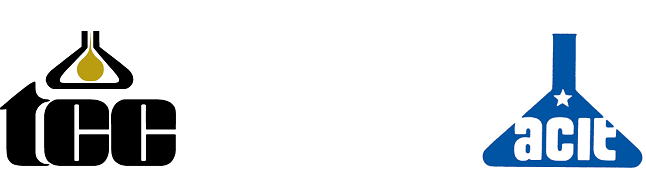 TCC/ ACIT ANNUAL INDUSTRY LUNCHEONOctober 11, 2018  12:00 - 1:30 pmSouth Shore Harbour Resort, League City, TexasINDIVIDUAL OR TABLE REGISTRATION___ Individual Pre-Registration - $65 (onsite registration will be $75)___ Reserve Table of 8 - $500 ___ Reserve Table of 10 - $600 Name ______________________________________ Company _________________________________ Address ______________________________________________________________________________ City_________________________________________ State ______________ Zip __________________ Phone _________________________________Email ________________________________________Payment Method 	_____ Amex 	______ Visa 	_____ Mastercard 	_____ Check* Credit Card Number _________________________________________________________________ Expiration Date _____/______ Name on Card ________________________________________ Total Amount $ ____________ Signature ____________________________________________ *PLEASE SUBMIT TABLE GUEST NAMES AND COMPANIES ON FOLLOWING PAGE**If paying by check, make payable to Texas Chemical Council and mail to TCC, 1402 Nueces Street, Austin, Texas 78701. For questions, please contact Darlyne Ingalls at (512) 646-6410, Fax (512) 646-6420.  Email this form to ingalls@texaschemistry.org.1) Name______________________________________________________________    Company___________________________________________________________2) Name______________________________________________________________    Company___________________________________________________________3) Name______________________________________________________________    Company___________________________________________________________4) Name______________________________________________________________    Company___________________________________________________________5) Name______________________________________________________________    Company___________________________________________________________6) Name______________________________________________________________    Company___________________________________________________________7) Name______________________________________________________________    Company___________________________________________________________8) Name______________________________________________________________    Company___________________________________________________________9) Name______________________________________________________________    Company___________________________________________________________10) Name______________________________________________________________      Company___________________________________________________________